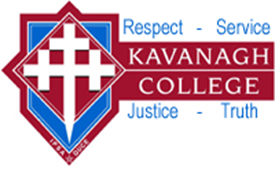 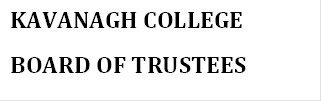 POLICY: PROTECTED DISCLOSUREObjectives:This policy sets out a set of procedures to meet the requirements of the Protected Disclosures Act 2000.Procedures:If on reasonable grounds you believe you have information that a serious wrongdoing is occurring (or may occur) within the school and you wish to disclose that information so it can be investigated you can make a protected disclosure to the Principal.This can be done verbally or in writing.  You should identify that the disclosure is being made under the Protected Disclosures Act and is following the Board procedure, provide details of the complaint (disclosure), and who the complaint is against.If you believe that the principal is involved in the wrongdoing, or has an association with the person committing the wrongdoing that would make it inappropriate to disclose to them, then you can make a disclosure to the chairperson of the Board of Trustees.It is then up to the person you disclose to, to decide if the disclosure constitutes a serious wrongdoing, and that the allegations need investigating.They can decide:-to investigate the disclosure themselves-to forward the disclosure to the Board or a committee of the Board to investigate.-Whether it needs to be passed on to an appropriate authority.  If it goes to an appropriate authority they will advise you that they are now investigating the complaint.If you believe that both the principal and the chairperson of the Board of Trustees may be a party to the wrongdoing or in close relationship with the person/s involved in the wrongdoing you can approach an external ‘appropriate authority’ direct yourself who is an ‘appropriate authority’As noted above, in some circumstances the disclosure could be made to an appropriate authority by yourself or the person to whom you have made the disclosure.  An appropriate authority is deemed in the Act as a)including:the Commissioner of Policethe Controller and Auditor-Generalthe Director of the Serious Fraud Officethe Inspector-General of Intelligence and;an Ombudsmanthe Parliamentary Commissioner for the Environmentthe Police Complaints AuthorityThe Solicitor-GeneralThe States Services CommissionerThe Health and Disability Commissioner andb) includes the head of every public sector mentioned in paragraph (a)Clause (b) can mean that a certain circumstances the appropriate authority could be the Secretary for Education of the Ministry of Education or the Chief Review Officer of the Education Review Office (ERO).Why can’t I just go to the appropriate authority myself?There are three circumstances when you can go directly to the appropriate    authority:When you believe that the head of the organization is also a party to the wrongdoing or has an association with the person, which would make it inappropriate for them to investigate.If the matter needs urgent attention or there are other exceptional circumstances.If after 20 working days there has been no action or recommended action on the matter to which the disclosure related.Otherwise you need to go through the internal processes.What happens if even the appropriate authority does nothing?You can then make the disclosure to the Ombudsman (unless they were the authority you have already disclosed to) or a Minister of the Crown.The Act does not protect you if you disclose information to the media or a Member of Parliament other than a Minister of the Crown in the circumstances referred to above.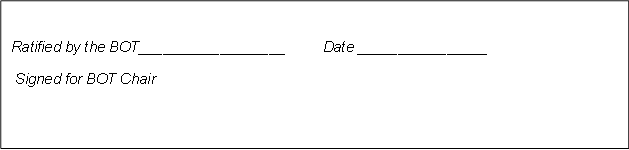 